Sportovní 445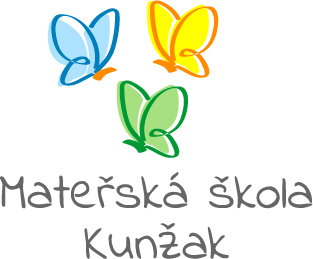 Kunžak 37862Tel: 384 399 181ms-kunzak@seznam.czwww.mskunzak.cz
Kritéria pro přijímání dětí k předškolnímu vzdělávání v Mateřské škole KunžakZákon č. 178/2016 Sb., kterým se mění zákon č. 561/2004 Sb., o předškolním, základním, středním, vyšším odborném a jiném vzdělávání (školský zákon), zavádí zásadní změny v přijímání dětí do mateřské školy. Předškolní vzdělávání se organizuje v souladu s § 34 odst. 1 školského zákona pro děti ve věku zpravidla od 3 do 6 let, nejdříve však pro děti od 2 let. Povinné předškolní vzdělávání se vztahuje dle § 34 a odst. 1 školského zákona na státní občany České republiky, kteří pobývají na území České republiky déle než 90 dnů, a na občany jiného členského státu Evropské unie, kteří na území České republiky pobývají déle než 90 dnů. Dále se povinné předškolní vzdělávání vztahuje na jiné cizince, kteří jsou oprávněni pobývat na území České republiky trvale nebo přechodně po dobu delší než 90 dnů, a na účastníky řízení o udělení mezinárodní ochrany. Povinné předškolní vzdělávání se nevztahuje na děti s hlubokým mentálním postižením. Ředitelka Mateřské školy Kunžak stanoví následující kritéria, podle kterých bude postupovat při rozhodování o přijetí dítěte k předškolnímu vzdělávání v mateřské škole v případech, kdy počet žádostí podaných zákonnými zástupci dětí o přijetí překročí stanovenou kapacitu maximálního počtu dětí pro mateřskou školu. Nárok na přednostní přijetí mají: Podle zákona 178/2016 Sb. se do mateřské školy přednostně přijímají děti, které 31.8.2021 dosáhnou 5 let věku-povinnost předškolního vzděláváníDěti, které mají místo trvalého pobytu, v případě cizinců místo pobytu, v příslušném školském obvodu Děti se přijímají podle dosaženého věku, od nejstaršího k nejmladšímuDěti, které mají v mateřské škole již sourozencePokud není kapacita naplněna, je možné přijmout i dítě mladší tří let, a to s přihlédnutím k vyspělosti dítěte, které se podrobilo stanoveným pravidelným očkováním. Nebo pokud má doklad, že je proti nákaze imunní, nebo se nemůže podrobit očkování pro trvalou kontraindikaci. Mateřská škola nezajišťuje přebalování dětí, přijímá děti bez plen, bez kojeneckých lahví, bez dudlíků.V případě volné kapacity budou přijaty i děti, které nemají trvalý pobyt na území města, mimo spádovou oblast, a to od nejstaršího k nejmladšímu.Mateřská škola se naplňuje do kapacity 75 dětí.						*Pozn. aktualizace probíhá vždy v lednu			                                              